Математика  в средней группе по теме: «Счёт до семи. Число и цифра 7».-На полянку прилетели пчелки.(Включите звуки насекомых)    -Сколько пчел прилетело?-Сколько цветков?- Всем ли пчелам хватило цветков?(Всем хватило, и еще три цветка осталось.)- Что можно сказать о количестве цветков и пчел?(Цветков больше, чем пчел, пчел  меньше, чем цветков.)-На сколько больше цветков, чем пчел?(На три.)-На сколько меньше пчел, чем цветков?(На три.)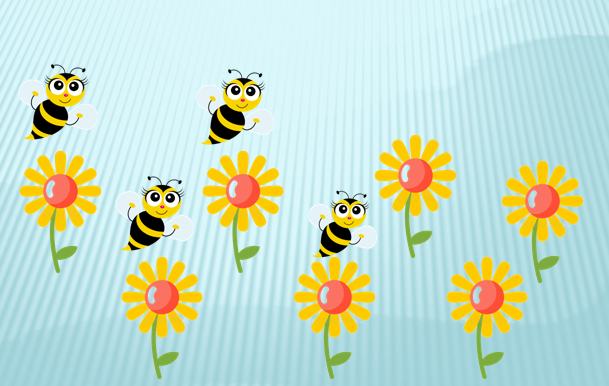 -Что нужно сделать для того, чтобы на каждом цветке сидела пчела?(Нужно добавить три бабочки.)-Если прибавить три пчелы, пчел станет больше или меньше?(пчел станет больше.)-Прибавляю еще три пчелы.-Что теперь можно сказать о количестве пчел и цветков?(Их стало поровну, одинаково.)-Сколько пчел прилетело?7-Сколько цветков?7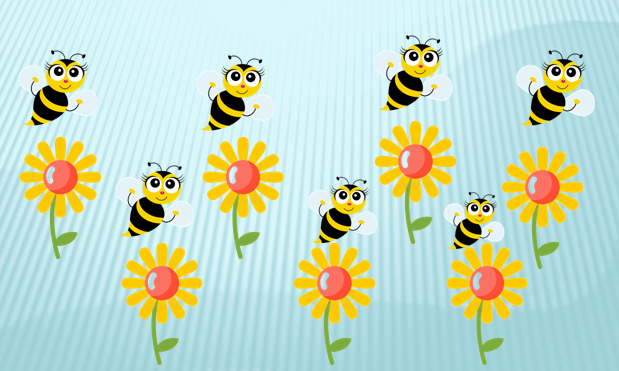 Упражнение «Сравни по величине». Показывает насекомых и просит сравнить между собой по величине.    (майский жук и муха, паук и пчела, кузнечик и муравей) 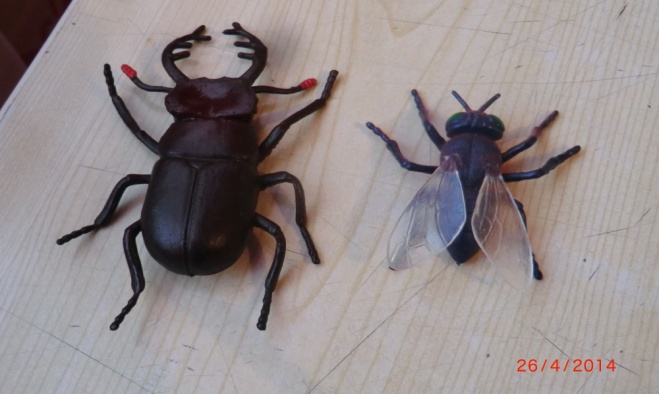 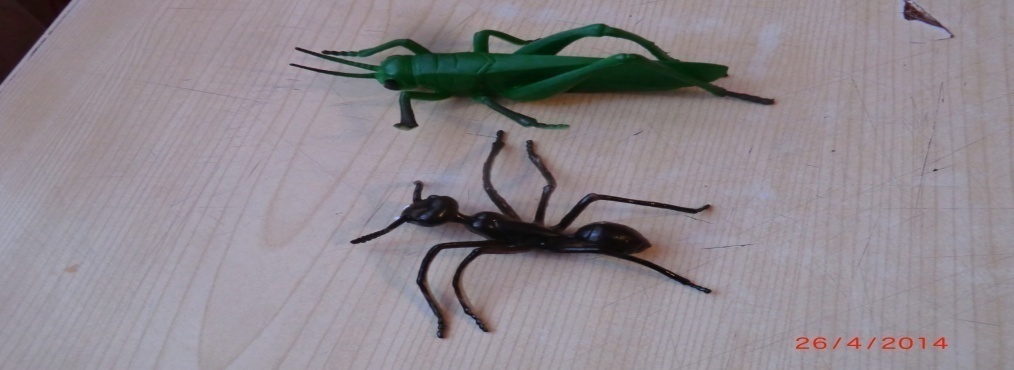 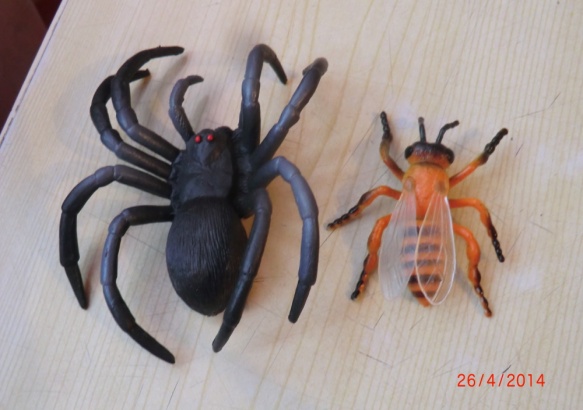  Упражнение «Посчитай и сравни»Взрослый  просит посчитать на полянке бабочек и  божьих коровок, и сказать кого из них больше, и насколько больше .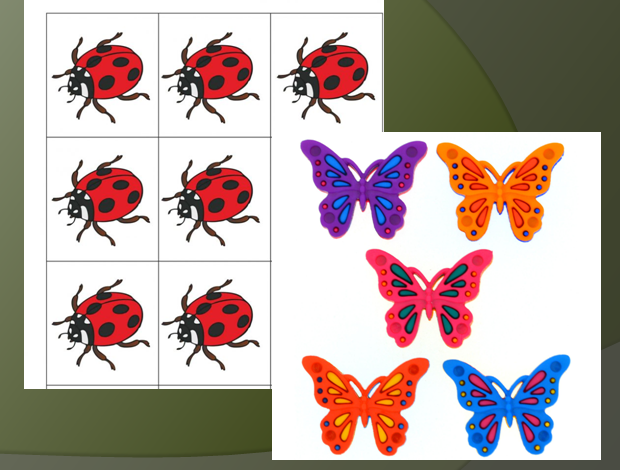 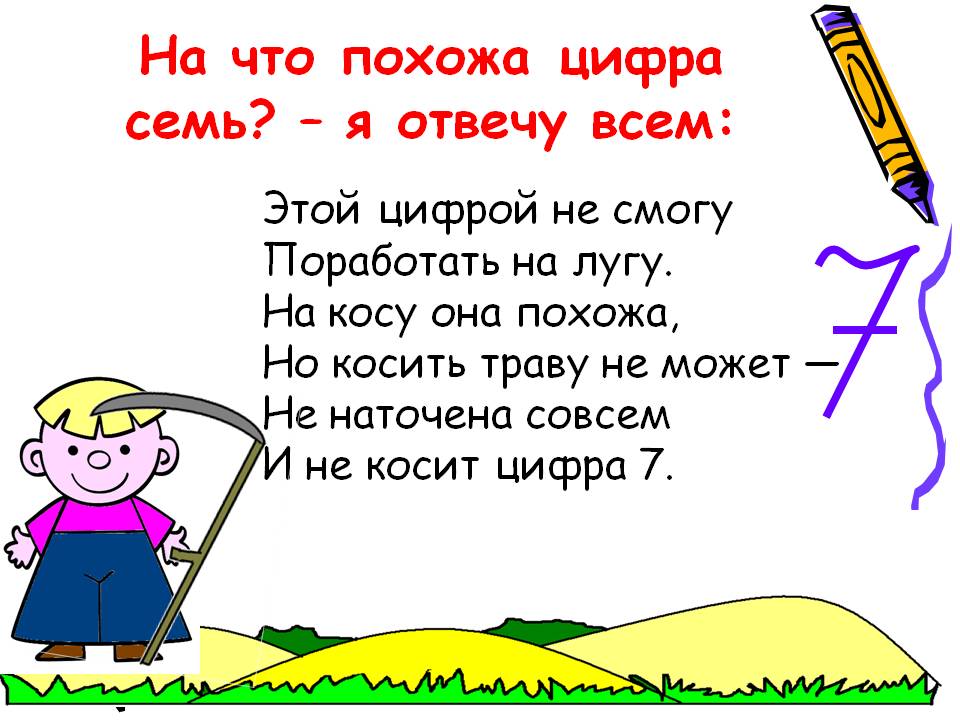 Посмотрите развивающие мультики :https://www.youtube.com/watch?v=JGP4sv-_j1Ahttps://www.youtube.com/watch?v=6za2lETUwMMhttps://www.youtube.com/watch?v=93_BkP2vG5w